Sala de Regidores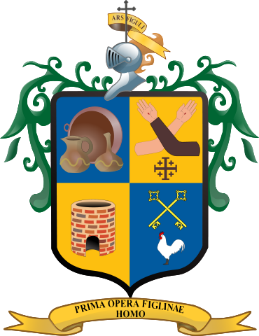 Oficio VGM/002/2021Concejal Vocal Rafael García IñiguezConcejal Vocal Rosa Pérez LealConcejal Vocal Fernando Palacios PeñaConcejal Vocal Silvia Ruelas VillaConcejal Vocal Horacio Meléndez RiveraP R E S E N T E. Por medio de la presente envió a ustedes un cordial saludo y a la vez hago propicia la ocasión para  convocarles a la Primera Sesión Ordinaria de la Comisión Edilicia de Planeación Socioeconómica y Urbana, misma que tendrá verificativo el próximo  viernes 22 de Octubre del presente año a las 10:00 horas, en  Sala de Ex presidentes, ubicada en calle Independencia #58  bajo el siguiente:ORDEN DEL DIASaludo y bienvenida.Lista de asistencia y verificación del quorum legal.Lectura y aprobación del orden del día.Instalación de la Comisión Edilicia de Planeación Socioeconómica y Urbana.Entrega de asuntos pendientes de esta comisión por parte de la Secretaria del Ayuntamiento.Asuntos Generales.Clausura.Sin otro asunto en lo particular y en espera de valiosa e importante asistencia me despido de ustedes agradeciendo su atención.“2021 Conmemoración de los 200 años de la Proclamación de la Independencia de la Nueva Galicia en el Municipio de San Pedro Tlaquepaque, Jalisco México”A T E N T A M E N T ESan Pedro Tlaquepaque, Jalisco a 20 de octubre de 2021._________________________________Vicente García MagañaConcejal Presidente.C.C.  Lic. Rosa Isela Ramírez García  Directora  de Dictaminación, Integración, Actas y Acuerdos; para su conocimiento.C.C.   Lic. Cesar Ignacio Bocanegra Alvarado, Titular de la Unidad de Transparencia para su debida publicación.C.C. Archivo